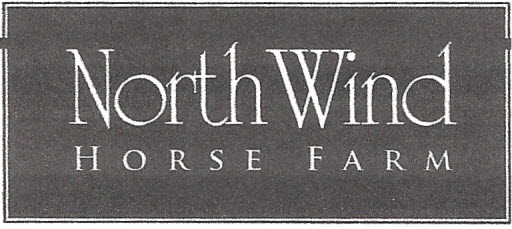 2496 Bruynswick Road, Wallkill NY 12589HudsonValleyDressageShows.comNorth Wind Horse Farm DRESSAGE SHOW               ENTRY FORM				

Rider’s Name: __________________________________     USDF #:____________________________Address: _____________________________________________________________________________Email: _____________________________________	Phone: ____ - ___________________________(required)Rider Date of Birth _______________________ Junior/ SeniorHorse’s Name: _______________________ DOB:________ Breed:_____________ USDF #:________Owner’s Name: _________________________________     USDF #: ____________________________
Owner’s Address:______________________________________________Email___________________Cost Per Class: $35.00 Office Fee: $10.00Entries Must Be Accompanied With Payment To:    North Wind Horse Farm2496Bruynswick Rd., Wallkill, NY 12589   or   emailed to: nwhf@frontiernet.net  
(payment must be received within five (5) days of receipt of email entry)To avoid late fee Entries must be received by closing date.                                                                            “USDF Regional Schooling Show Awards Program Participating Competition”North Wind Horse FarmRelease Form1 form per Participant – RiderI acknowledge the inherent risks associated with horseback riding and I am participating at my own risk. I hereby assume this risk and further do release and hold harmless and indemnify North Wind Horse Farm and its owners, organizers, judges, and officials, their officers, agents, employees and volunteers, the host of this event or horse show and the owners of any property on which the event or show is being held, from all liability for negligence or any responsibility for accidents, damage, injury or illness to myself, owners, lessee, trainers, handlers, riders, grooms, employees, attendants, spectators, or any other person or property whatsoever including the horse or horses which I will compete at this event or show.By entering and signing all forms I agree to the above statement.If I am a parent or guardian of a junior exhibitor, I consent to the minor’s participation and agree to the above statement.______________________          _________________________         ____________________Rider’s Signature             date                 Parent or Guardian signature   date              Owner’s signature           date______________________          _________________________          _____________________Print Name                                               Print Name                                                      Print NameClass #Class NameTotal          $________          $________$_________$________Office Fee$10.00Total